Publicado en Madrid el 17/04/2017 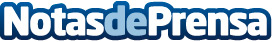 7 alimentos que es mejor no consumir en primaveraTe presentamos una lista de alimentos que hacen que te deprimas y que sería mejor no consumir si sientes la famosa “astenia primaveral”. La depresión afecta a más de 350 millones de personas en el mundo de manera leve, en muchos casos, aunque en otros, severa. Y es que el cuerpo humano produce serotonina por sí mismo, pero la producción natural de esta, puede ser estimulada o frenada  por ciertos nutrientes que Montes de Galicia, como experto en nutrición y alimentación, ha recogido para mostraros a todos. Datos de contacto:globlemadrid@globecomunicacion.comNota de prensa publicada en: https://www.notasdeprensa.es/7-alimentos-que-es-mejor-no-consumir-en-primavera Categorias: Nutrición Sociedad Ocio para niños http://www.notasdeprensa.es